                                                                                                          Warszawa, dnia 9 grudnia 2016 r.
 
                                       Kluby młodzieżowe, NSMS PZHL, Członkowie Zarządu
Dot.: Konsultacji szkoleniowej w Nowym Targu oraz udziału w Turnieju o ,,Puchar Oswobodzenia Miasta Poprad’’ w Popradzie/Słowacja: 26 – 28 grudnia 2016 r. 26 grudnia 2016 r. – Zbiórka zawodników Kadry Narodowej Juniorów U15 w Nowym Targu, 
26 grudnia 2016 r. – Trening na lodzie (godz.: 10.30 – 11.45) w Nowym Targu,
26 grudnia 2016 – Wyjazd do Popradu/Słowacja,
26 – 28 grudnia 2016 r. – Turniej o Puchar Oswobodzenia Miasta Poprad w Popradzie/Słowacja,
26 grudnia 2016 r. – Mecz turniejowy: Polska U15 – Węgry U15 (godz.: 19.00) Poprad/Słowacja,
27 grudnia 2016 r. – Mecz turniejowy: HK SKP Poprad U15 – Polska U15 (godz.: 8.15) Poprad/Słowacja,
27 grudnia 2016 r. – Mecz turniejowy: Polska U15 – Słowacja U15 (godz.: 15.45) Poprad/Słowacja,
28 grudnia 2016 r. – Mecz turniejowy: HC Vitkowice U15 – Polska U15 (godz.: 8.15) Poprad/Słowacja,
28 grudnia 2016 r. – Zakończenie turnieju i powrót do Nowego Targu.
Na grudniowe akcje szkoleniowe KN Juniorów U15 zostali powołani następujący zawodnicy:

     1.     Płonka Filip		UKH UNIA Oświęcim2.     Liniowski Jakub		TMH POLONIA Bytom3.     Klimowski Szymon 	MMKS PODHALE Nowy Targ4.     Proczek Michał		TMH POLONIA Bytom5.     Florczak Bartosz 		UKS NIEDŹWIADKI Sanok6.     Żurawski Jakub		MMKS PODHALE Nowy Targ7.     Sawicki Marcel		ŁKH Łódź8.     Wytrykus Adam		MOSM Tychy9.     Biłas Karol		UKS NIEDŹWIADKI Sanok10.   Kasperek Oliwier		MOSM Tychy11.   Garsztka Filip		JKH GKS Jastrzębie12.   Dobosz Szymon		UKS NIEDŹWIADKI Sanok13.   Bukowski Krzysztof	UKS NIEDŹWIADKI Sanok14.   Rutkowski Maciej		Krefelder EV 1981 U15/Niemcy15.   Wicher Sebastian		TMH POLONIA Bytom 16.   Kapica Fabian		MMKS PODHALE Nowy Targ 17.   Drozd-Nikurzak Stanisław GKS STOCZNIOWIEC Gdańsk 18.   Bochnak Wiktor		HC Poruba Ostrava U15/Czechy19.   Baran Karol		JKH GKS Jastrzębie 20.   Walczak Jan 		ŁKH Łódź 21.   Sosnowski Krystian	MOSM Tychy22.   Staniszewski Mateusz	ES Weisswasser U15/Niemcy23.   Kapica Tobiasz 		MMKS Podhale Nowy Targ24.   Kubiszewski Dawid	MUKS Naprzód JanówKierownictwo:Wojciech Milan	Trener KN Juniorów U15Krzysztof Ząbkiewicz	Trener KN Juniorów U15Jerzy Hućko		Serwisant KN Juniorów U15Krzysztof Czech            Kierownik techniczny KN Juniorów U15Piotr Krysiak		Szef ekipy (Team Leaders) KN Juniorów U15Zawodnicy z regionu Śląska – wyjazd autokarem – PODSTAWIENIE: Katowice – Janów, Lodowisko, godz.: 6:00, WYJAZD: 6:15. Powrót autokaru: 28 grudnia 2016 ok. 16:30 (Katowice – Janów).Zawodnicy z pozostałych klubów – dojazd indywidualny. Z uwagi na młody wiek, powołanych zawodników, prosimy rodziców i kluby o przywiezienie ich na miejsce zbiórki oraz odbiór po zakończeniu akcji szkoleniowych.Przyjazd wytypowanych zawodników do Nowego Targu, ul. Parkowa 14. w dniu 26 grudnia 2016 roku (poniedziałek), zbiórka godzinę 9.00. Zawodnicy zgłoszą się z sprzętem do treningu ogólnorozwojowego i specjalistycznego.Zakończenie zgrupowania zaplanowano na godzinę 14.00 w dniu 28 grudnia 2016 roku. Informacji udzielają kierownicy reprezentacji Piotr Krysiak – tel. 500 163 329 oraz Krzysztof Czech – tel. 601 933 933. Wszyscy powołani zawodnicy KN Juniorów U15 muszą przedstawić kierownictwu reprezentacji U15, ważną/aktualną książeczkę zdrowia sportowca, Europejską Kartę Ubezpieczenia Zdrowotnego (EKUZ!!!) oraz zgodę rodziców (opiekunów prawnych) na udział 
w grudniowej akcji szkoleniowej KN Juniorów U15 (wzór w załączeniu, proszę wydrukować, wypełnić, podpisać i dostarczyć na miejsce zbiórki powołanych zawodników).Potwierdzenie uczestnictwa w turnieju prosimy przesyłać do środy 14 grudnia 2016 roku, do godz. 22:00 na adres mailowy: czech@pzhl.home.pl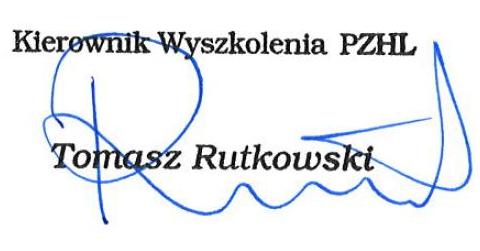 